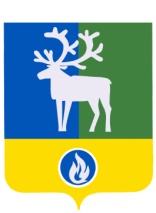 СЕЛЬСКОЕ ПОСЕЛЕНИЕ КАЗЫМБЕЛОЯРСКИЙ РАЙОНХАНТЫ-МАНСИЙСКИЙ АВТОНОМНЫЙ ОКРУГ – ЮГРААДМИНИСТРАЦИЯ СЕЛЬСКОГО ПОСЕЛЕНИЯПОСТАНОВЛЕНИЕот 10 октября 2016 года						                                      № 138О проведении месячника гражданской обороны на территории сельского поселения Казым             В соответствии с Федеральным законом от 12 февраля 1998 года № 28-ФЗ                     «О гражданской обороне», Постановлением Правительства Российской Федерации                    от 04 сентября 2003 года № 547 «О подготовке населения в области защиты                              от чрезвычайных ситуаций природного и техногенного характера», постановлением администрации Белоярского района от 04 октября 2016 года № 1025 «О проведении месячника гражданской обороны  на территории Белоярского района» п о с т а н о в л я ю:1. Провести месячник гражданской обороны на территории сельского поселения Казым в период с 10 октября 2016 года по 09 ноября 2016 года. 2. Утвердить прилагаемый план проведения месячника гражданской обороны на территории сельского поселения Казым.           3. Опубликовать настоящее постановление в газете «Белоярские вести».           4. Настоящее постановление вступает в силу после его подписания.5. Контроль за выполнением постановления возложить на заместителя главы сельского поселения Казым Бочкареву В.Н.Временно исполняющий полномочияглавы сельского поселения Казым                                                                    В.Н.Бочкарева       УТВЕРЖДЕНпостановлением администрациисельского поселения Казымот 10 октября 2016 года № 138ПЛАНпроведения месячника гражданской обороны на территории сельского поселения Казым__________№ п/пНаименование мероприятияСрок исполненияИсполнители мероприятия1.Проведение бесед, лекций, посвященных празднованию 84-й годовщины образования гражданской обороны, с приглашением ветеранов гражданской обороны в общеобразовательных учебных заведениях В течение месячникаМуниципальные общеобразовательные учреждения с.Казым,пожарная часть с. Казым2.Проведение открытых уроков «Основы безопасности жизнедеятельности» с практическими тренировками по защите детей и персонала от чрезвычайных ситуацийВ течение месячникаМуниципальное автономное общеобразовательное учреждение  Белоярского района «Средняя общеобразовательная  школа с. Казым»3.Проведение выставок рисунков, посвященных тематике по гражданской обороне и чрезвычайным ситуациямВ течение месячникаМуниципальное автономное дошкольное общеобразовательное учреждение «Детский сад «Олененок»»4.Размещение сообщений  по тематике гражданской обороны, а также о порядке действий в условиях чрезвычайных ситуаций природного и техногенного характера  на информационных стендах сельского поселенияВ течение месячникаСектор муниципального хозяйства администрации сельского поселения Казым, пожарная часть с. Казым5.Проведение выставок пожарной техники, оборудования, инструмента и средств спасения В течение месячникаПожарная часть с. Казым